T.CÇİVRİL KAYMAKAMLIĞIİSMAİL ÖZCAN İLKOKULU MÜDÜRLÜĞÜ2019-2023 STRATEJİK PLANI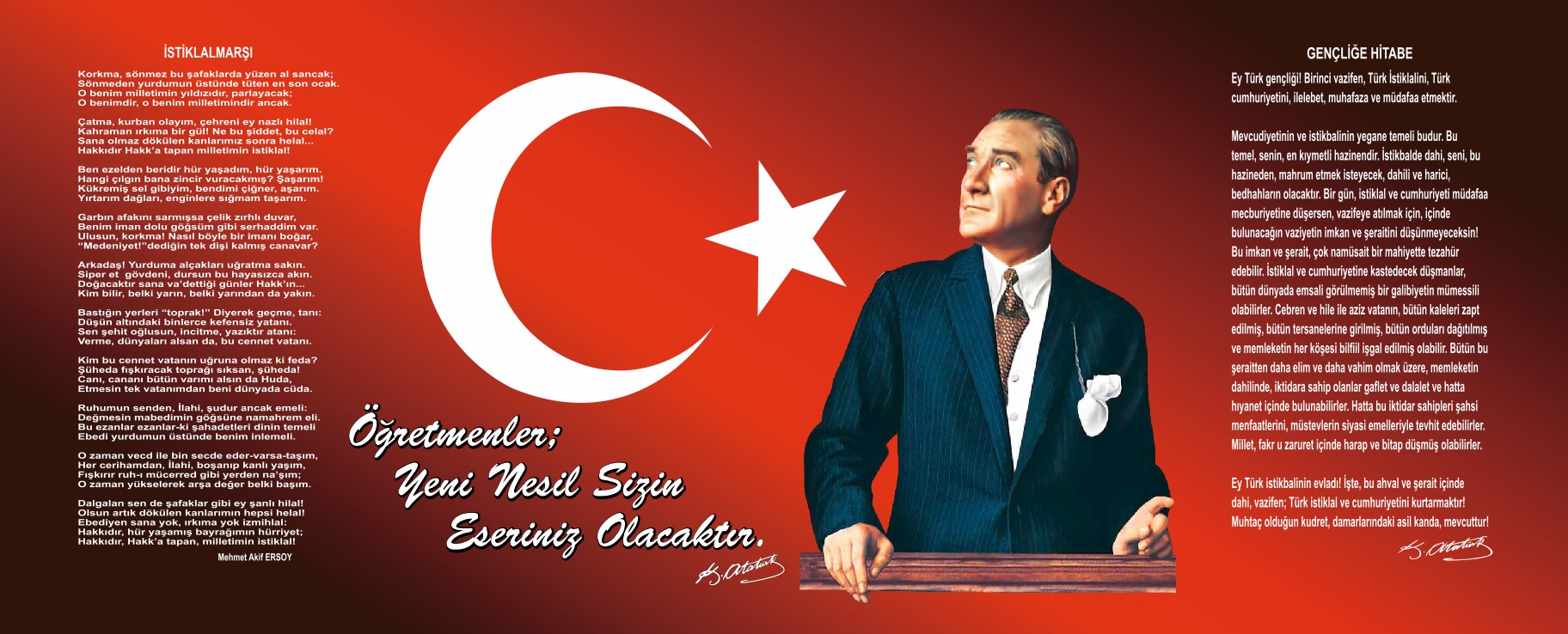 OKUL MÜDÜRÜNÜN SUNUMU            Bir ülkenin kalkınmasındaki en önemli etken, çağdaş bir eğitim yapısına sahip olmasıdır. İsmail Özcan İlkokulu olarak amacımız; Milli kültürle bezenmiş, başarıda sınır tanımayan, çizgi üstü model bir okul olmaktır. Bunun yanında demokratik, çağdaş, sosyal hukuk devletimize, İnsan haklarına saygılı ve duyarlı, akılcılık ve bilime önem veren, araştırmacı ve sorgulayıcı, eleştirel, dürüst, iyi ahlaklı, çevreye duyarlı, kendisiyle ve toplumla barışık, üretken, yaratıcı olan bireyler yetiştirmektir. 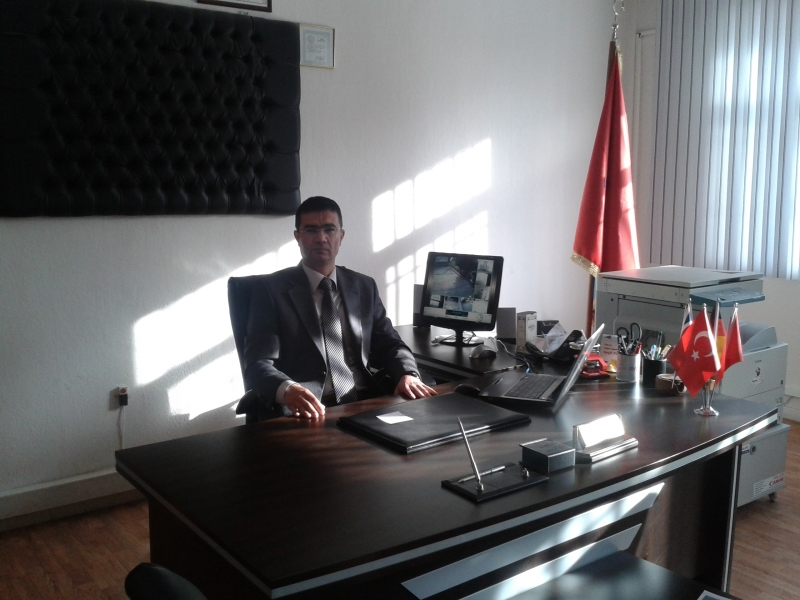           Bu amacımıza ulaşmak ve Ülkemizdeki kaynakların doğru şekilde kullanımı, eğitimde stratejik planlamayı zorunlu kılmıştır. Belirlenen stratejik amaçlar doğrultusunda hedefler güncellenmiş ve okulumuzun 2015-2019 yıllarına ait stratejik plânı hazırlanmıştır. Katılımcı bir anlayış ile oluşturulan Stratejik Plânın, okulumuzun eğitim yapısının daha da güçlendirilmesinde bir rehber olarak kullanılması amaçlanmaktadır.        Okulumuza ait bu planın hazırlanmasında her türlü özveriyi gösteren ve sürecin tamamlanmasına katkıda bulunan idarecilerimize, stratejik planlama ekiplerimize teşekkür ediyorum.      Ülkemizin sosyal ve ekonomik gelişimine temel oluşturan en önemli faktörün eğitim olduğu anlayışıyla hazırlanan stratejik planımızda belirlediğimiz vizyon, misyon ve hedefler doğrultusunda yürütülecek çalışmalarda tüm personelimize başarılar diliyorum.                                                                                                                                                                                Fatih SAVRAN	                                                                               Okul Müdürü	                                                                                                                ÖZET                    İsmail Özcan İlkokulu stratejik plan çalışmaları, tüm öğretmen arkadaşlarımızın, personelin ve öğrenci temsilcilerimizin katılımıyla toplantılar halinde yürütülmüştür. Bu toplantılar neticesinde okulumuzun sorunlarını ve çözüm yollarını içeren 5 ana başlık tespit edilmiştir. Bunlar:       - 2023 vizyonunda belirtilen atölyelerin olmaması      - Velilerin öğrencileri ile birlikte okuma etkinliklerine katılmaması      - Velilerin öğrenci isteklerine hayır diyememesi	- Parçalanmış aileler  - Maddi imkânsızlıklar      - Sosyal aktivitelerle ilgili yeterli kurs açılamaması şeklinde sıralanabilir. 	Amaçlar belirlenirken; GZFT analiz raporları incelenmiş olup, sıklıkla vurgulanan zayıf yönlerin güçlü hale getirilmesi ve tehditlerin ortadan kaldırılması etkili olmuştur. 	Çivril’de eğitim vermeye çalışan bir ilkokul olduğumuzu unutmadan, bizim çalışmalarımızın direk muhatabı öğrenci ve velilerdir. Bu yüzden faaliyetlerin yürütülmesi ve planlanması değerlendirme anlamında bize sosyal ve ekonomik olarak bir çevre analizi vermekte yeni projeler için zemin ve fırsat hazırlamaktadır. Kaldı ki bir ömür boyu süren eğitim ve öğretim faaliyetlerini bir günde planlayıp, 4 yılda uygulayamazsınız. Biz stratejilerimizi bu hedeflere ulaşmak ve var olan mevcut düzeni daha ileriye götürmek üzere belirledik.        Plan değiştirilemez olmadığından her zaman ve her aşamada değişikliğe tabi tutulabilir.İçindekilerSunuş	3İçindekiler	4BÖLÜM I: GİRİŞ ve PLAN HAZIRLIK SÜRECİ	5BÖLÜM II: DURUM ANALİZİ	6Okulun Kısa Tanıtımı *	6Okulun Mevcut Durumu: Temel İstatistikler	7PAYDAŞ ANALİZİ	12GZFT (Güçlü, Zayıf, Fırsat, Tehdit) Analizi	14Gelişim ve Sorun Alanları	16BÖLÜM III: MİSYON, VİZYON VE TEMEL DEĞERLER	19MİSYONUMUZ *	19VİZYONUMUZ *	19TEMEL DEĞERLERİMİZ *	19BÖLÜM IV: AMAÇ, HEDEF VE EYLEMLER	21TEMA I: EĞİTİM VE ÖĞRETİME ERİŞİM	21TEMA II: EĞİTİM VE ÖĞRETİMDE KALİTENİN ARTIRILMASI	24TEMA III: KURUMSAL KAPASİTE	28V. BÖLÜM: MALİYETLENDİRME	32EKLER:	34 BÖLÜM I: GİRİŞ ve PLAN HAZIRLIK SÜRECİ2019-2023 dönemi stratejik plan hazırlanması süreci Üst Kurul ve Stratejik Plan Ekibinin oluşturulması ile başlamıştır. Ekip tarafından oluşturulan çalışma takvimi kapsamında ilk aşamada durum analizi çalışmaları yapılmış ve durum analizi aşamasında paydaşlarımızın plan sürecine aktif katılımını sağlamak üzere paydaş anketi, toplantı ve görüşmeler yapılmıştır. Durum analizinin ardından geleceğe yönelim bölümüne geçilerek okulumuzun amaç, hedef, gösterge ve eylemleri belirlenmiştir. Çalışmaları yürüten ekip ve kurul bilgileri altta verilmiştir.STRATEJİK PLAN ÜST KURULUBÖLÜM II: DURUM ANALİZİDurum analizi bölümünde okulumuzun mevcut durumu ortaya konularak “Neredeyiz?” sorusuna yanıt bulunmaya çalışılmıştır. Bu kapsamda okulumuzun kısa tanıtımı, okul künyesi ve temel istatistikleri, paydaş analizi ve görüşleri ile okulumuzun Güçlü Zayıf Fırsat ve Tehditlerinin (GZFT) ele alındığı analize yer verilmiştir.	A-Okulun Tarihçesi:	Okulumuz Çivril’imizin güzide iş adamlarından Sayın İsmail ÖZCAN Beyefendi tarafından yaptırılıp, İsmail Özcan İlkokulu olarak  26 Ekim 1982 tarihinde Türk Milli Eğitiminin hizmetine sunulmuştur. İsmail Özcan İlkokulunun 1995-1996 öğretim yılı başında ilköğretim okulu olarak devam etmesiyle mevcut binanın Eğitim –Öğretime yetmediğini gören Sayın İsmail Özcan  Bey okul bahçesine 3 idare odalı 12 derslikli yeni bir bina daha yaptırmıştır. Okulumuz B Blok 23 Aralık 1996 Pazartesi günü eğitim- öğretim hizmetine başlamıştır. Okulumuz 4200 m 2 lik bir alan üzerinde (322 m 2 lik zemin + 2 Kat),   A ve  B blok olmak üzere 2 binadan oluşmaktadır. 11 Eylül 1995 tarihinden itibaren Mustafa Özcan Kapalı spor solunu da Hayırseverimiz tarafından Türk Milli Eğitiminin hizmetine sunulmuştur.   Öğrencilerimiz A blok ve B blokt olmak üzere 2 binada eğitim görmektedir. Okulun Mevcut Durumu: Temel İstatistikler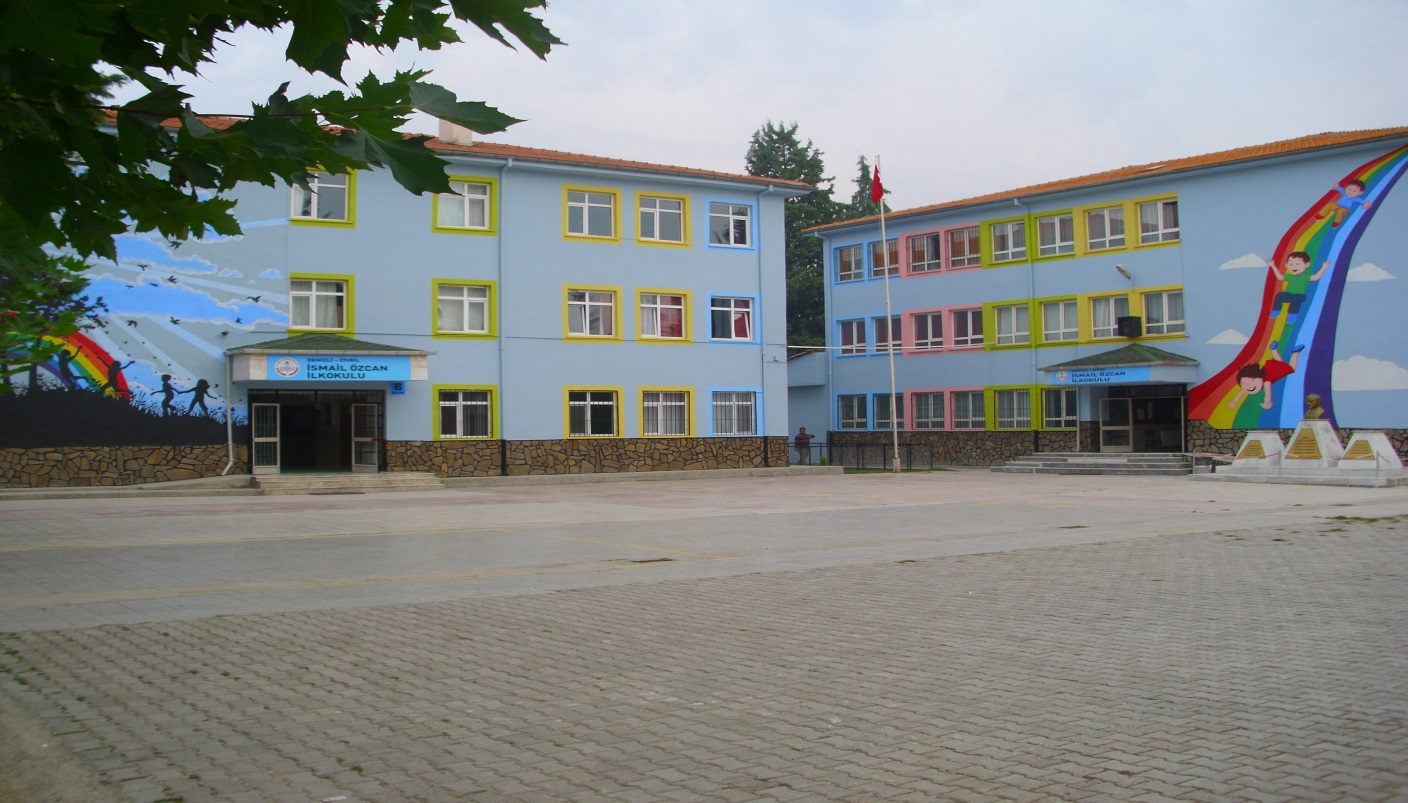 Okul KünyesiOkulumuzun temel girdilerine ilişkin bilgiler altta yer alan okul künyesine ilişkin tabloda yer almaktadır.Temel Bilgiler Tablosu- Okul Künyesi Çalışan BilgileriOkulumuzun çalışanlarına ilişkin bilgiler altta yer alan tabloda belirtilmiştir.Çalışan Bilgileri(TABLOSU)Okulumuz Bina ve Alanları	Okulumuzun binası ile açık ve kapalı alanlarına ilişkin temel bilgiler altta yer almaktadır.Okul Yerleşkesine İlişkin Bilgiler Sınıf ve Öğrenci Bilgileri	Okulumuzda yer alan sınıfların öğrenci sayıları alttaki tabloda verilmiştir.Donanım ve Teknolojik KaynaklarımızTeknolojik kaynaklar başta olmak üzere okulumuzda bulunan çalışır durumdaki donanım malzemesine ilişkin bilgiye alttaki tabloda yer verilmiştir.Teknolojik Kaynaklar TablosuGelir ve Gider BilgisiOkulumuzun genel bütçe ödenekleri, okul aile birliği gelirleri ve diğer katkılarda dâhil olmak üzere gelir ve giderlerine ilişkin son iki yıl gerçekleşme bilgileri alttaki tabloda verilmiştir.PAYDAŞ ANALİZİKurumumuzun temel paydaşları öğrenci, veli ve öğretmen olmakla birlikte eğitimin dışsal etkisi nedeniyle okul çevresinde etkileşim içinde olunan geniş bir paydaş kitlesi bulunmaktadır. Paydaşlarımızın görüşleri anket, toplantı, dilek ve istek kutuları, elektronik ortamda iletilen önerilerde dâhil olmak üzere çeşitli yöntemlerle sürekli olarak alınmaktadır.Paydaş anketlerine ilişkin ortaya çıkan temel sonuçlara altta yer verilmiştir. Öğretmen Anketi Sonuçları:İSMAİL ÖZCAN İLKOKULU MÜDÜRLÜĞÜ STRATEJİK PLANI (2019-2023) “ÖĞRETMEN GÖRÜŞ VE DEĞERLENDİRMELERİ” ANKET FORMU                                İsmail Özcan İlkokulu Okul Müdürlüğü 2019–2023 Stratejik Plan hazırlıkları çerçevesinde, idarenin geleceğinin şekillendirilmesinde paydaşların katkılarının beklendiği bu çalışmada kurumun mevcut durumuna ve gelecekte öngördüklerine yönelik görüş ve değerlendirmeleri büyük önem taşımaktadır. Ankette yer alan sorular, paydaş analizinde yer alması öngörülen konu başlıklarını içerecek şekilde düzenlenmiştir. Bu anketin gerçekleştirilmesindeki amaç, kurumumuzun stratejik planı hazırlanırken sizlerin görüşleriyle sorunları, iyileştirmeye acık alanları tespit etmek ve çözüme yönelik stratejiler geliştirmektir. Emek ve katkılarınız için şimdiden teşekkür ederim.                                                                                                  Fatih SAVRAN                                                                                Okul MüdürüÖğrenci Anketi Sonuçları:İSMAİL ÖZCAN İLKOKULU MÜDÜRLÜĞÜ STRATEJİK PLANI (2019-2023) “ÖĞRENCİ GÖRÜŞ VE DEĞERLENDİRMELERİ” ANKET FORMU                                İsmail Özcan İlkokulu Okul Müdürlüğü 2019–2023 Stratejik Plan hazırlıkları çerçevesinde, idarenin geleceğinin şekillendirilmesinde paydaşların katkılarının beklendiği bu çalışmada kurumun mevcut durumuna ve gelecekte öngördüklerine yönelik görüş ve değerlendirmeleri büyük önem taşımaktadır. Ankette yer alan sorular, paydaş analizinde yer alması öngörülen konu başlıklarını içerecek şekilde düzenlenmiştir. Bu anketin gerçekleştirilmesindeki amaç, kurumumuzun stratejik planı hazırlanırken sizlerin görüşleriyle sorunları, iyileştirmeye acık alanları tespit etmek ve çözüme yönelik stratejiler geliştirmektir. Emek ve katkılarınız için şimdiden teşekkür ederim.                                                                                                  Fatih SAVRAN                                                                                Okul MüdürüVeli Anketi Sonuçları:İSMAİL ÖZCAN İLKOKULU MÜDÜRLÜĞÜ STRATEJİK PLANI (2019-2023) “VELİ GÖRÜŞ VE DEĞERLENDİRMELERİ” ANKET FORMU                                İsmail Özcan İlkokulu Okul Müdürlüğü 2019–2023 Stratejik Plan hazırlıkları çerçevesinde, idarenin geleceğinin şekillendirilmesinde paydaşların katkılarının beklendiği bu çalışmada kurumun mevcut durumuna ve gelecekte öngördüklerine yönelik görüş ve değerlendirmeleri büyük önem taşımaktadır. Ankette yer alan sorular, paydaş analizinde yer alması öngörülen konu başlıklarını içerecek şekilde düzenlenmiştir. Bu anketin gerçekleştirilmesindeki amaç, kurumumuzun stratejik planı hazırlanırken sizlerin görüşleriyle sorunları, iyileştirmeye acık alanları tespit etmek ve çözüme yönelik stratejiler geliştirmektir. Emek ve katkılarınız için şimdiden teşekkür ederim.                                                                                                  Fatih SAVRAN                                                                                Okul MüdürüGZFT (Güçlü, Zayıf, Fırsat, Tehdit) Analizi Okulumuzun temel istatistiklerinde verilen okul künyesi, çalışan bilgileri, bina bilgileri, teknolojik kaynak bilgileri ve gelir gider bilgileri ile paydaş anketleri sonucunda ortaya çıkan sorun ve gelişime açık alanlar iç ve dış faktör olarak değerlendirilerek GZFT tablosunda belirtilmiştir. Dolayısıyla olguyu belirten istatistikler ile algıyı ölçen anketlerden çıkan sonuçlar tek bir analizde birleştirilmiştir.Kurumun güçlü ve zayıf yönleri donanım, malzeme, çalışan, iş yapma becerisi, kurumsal iletişim gibi çok çeşitli alanlarda kendisinden kaynaklı olan güçlülükleri ve zayıflıkları ifade etmektedir ve ayrımda temel olarak okul müdürü/müdürlüğü kapsamından bakılarak iç faktör ve dış faktör ayrımı yapılmıştır. İçsel Faktörler Güçlü YönlerZayıf YönlerDışsal FaktörlerFırsatlarTehditler Gelişim ve Sorun AlanlarıGelişim ve sorun alanları analizi ile GZFT analizi sonucunda ortaya çıkan sonuçların planın geleceğe yönelim bölümü ile ilişkilendirilmesi ve buradan hareketle hedef, gösterge ve eylemlerin belirlenmesi sağlanmaktadır. Gelişim ve sorun alanları ayrımında eğitim ve öğretim faaliyetlerine ilişkin üç temel tema olan Eğitime Erişim, Eğitimde Kalite ve kurumsal Kapasite kullanılmıştır. Eğitime erişim, öğrencinin eğitim faaliyetine erişmesi ve tamamlamasına ilişkin süreçleri; Eğitimde kalite, öğrencinin akademik başarısı, sosyal ve bilişsel gelişimi ve istihdamı da dâhil olmak üzere eğitim ve öğretim sürecinin hayata hazırlama evresini; Kurumsal kapasite ise kurumsal yapı, kurum kültürü, donanım, bina gibi eğitim ve öğretim sürecine destek mahiyetinde olan kapasiteyi belirtmektedir.Gelişim ve sorun alanlarına ilişkin GZFT analizinden yola çıkılarak saptamalar yapılırken yukarıdaki tabloda yer alan ayrımda belirtilen temel sorun alanlarına dikkat edilmesi gerekmektedir.Gelişim ve Sorun AlanlarımızBÖLÜM III: MİSYON, VİZYON VE TEMEL DEĞERLEROkul Müdürlüğümüzün Misyon, vizyon, temel ilke ve değerlerinin oluşturulması kapsamında öğretmenlerimiz, öğrencilerimiz, velilerimiz, çalışanlarımız ve diğer paydaşlarımızdan alınan görüşler, sonucunda stratejik plan hazırlama ekibi tarafından oluşturulan Misyon, Vizyon, Temel Değerler; Okulumuz üst kurulana sunulmuş ve üst kurul tarafından onaylanmıştır.MİSYONUMUZ- Ülkesini ve Milletini seven insanlığa faydalı bireyler yetiştirmek için uygun eğitim ortamları ve imkanları hazırlamak.VİZYONUMUZ - Topluma faydalı hoşgörülü, sorumluluklarının bilincinde çağdaş dünya ile rekabet edebilecek, ülkesini seven ve kültürel değerlerine bağlı, geleceğe güvenle bakabilen kendinden emin ve iyi bir üst eğitim fırsatını yakalama bilincinde bireyler yetiştirmek.TEMEL DEĞERLERİMİZÖnce insan,Karşılıklı güven ve dürüstlük,Sabırlı, hoşgörülü ve kararlılık,Eğitimde süreklilik anlayışı,Adaletli performans değerlendirme,Bireysel farkları dikkate almak,Kendisiyle ve çevresi ile barışık olmak,Yetkinlik, üretkenlik ve girişimcilik ruhuna sahip olmak,Doğa ve çevreyi koruma bilinci,Sürekli gelişimSorumluluk duygusu ve kendine güven bilincini kazandıracakBÖLÜM IV: AMAÇ, HEDEF VE EYLEMLEZAçıklama: Amaç, hedef, gösterge ve eylem kurgusu amaç Sayfa 16-17 da yer alan Gelişim Alanlarına göre yapılacaktır.Altta erişim, kalite ve kapasite amaçlarına ilişkin örnek amaç, hedef ve göstergeler verilmiştir.Erişim başlığında eylemlere ilişkin örneğe yer verilmiştir.TEMA I: EĞİTİM VE ÖĞRETİME ERİŞİMEğitim ve öğretime erişim okullaşma ve okul terki, devam ve devamsızlık, okula uyum ve oryantasyon, özel eğitime ihtiyaç duyan bireylerin eğitime erişimi, yabancı öğrencilerin eğitime erişimi ve hayat boyu öğrenme kapsamında yürütülen faaliyetlerin ele alındığı temadır.Stratejik Amaç 1: Kayıt bölgemizde yer alan aile bireylerinin ve öğrencilerin uyum ve devamsızlık sorunlarını gideren etkin bir yönetim yapısı kurulacaktır.   Stratejik Hedef 1.1.  Kayıt bölgemizde yer alan yabancı uyruklu çocukların okullaşma oranları artırılacak, aile bireylerinin de hayat boyu öğrenme kapsamında yürütülen kurslara katılımı sağlanacak ve öğrencilerin uyum ve devamsızlık sorunları da giderilecektir.Performans Göstergeleri EylemlerTEMA II: EĞİTİM VE ÖĞRETİMDE KALİTENİN ARTIRILMASIEğitim ve öğretimde kalitenin artırılması başlığı esas olarak eğitim ve öğretim faaliyetinin hayata hazırlama işlevinde yapılacak çalışmaları kapsamaktadır. Bu tema altında akademik başarı, sınav kaygıları, sınıfta kalma, ders başarıları ve kazanımları, disiplin sorunları, öğrencilerin bilimsel, sanatsal, kültürel ve sportif faaliyetleri ile istihdam ve meslek edindirmeye yönelik rehberlik ve diğer mesleki faaliyetler yer almaktadır. Stratejik Amaç 2: Öğrencilerimizin gelişmiş dünyaya uyum sağlayacak şekilde donanımlı bireyler olabilmesi için eğitim ve öğretimde kalite artırılacaktır.Stratejik Hedef 2.1.  Öğrenme kazanımlarını takip eden ve velileri de sürece dâhil eden bir yönetim anlayışı ile öğrencilerimizin akademik başarıları ve sosyal faaliyetlere etkin katılımı artırılacaktır. Performans Göstergeleri Stratejik Hedef 2.2 . Her sınıf seviyesine uygun, her eğitim öğretim yılında en az bir projenin yapılması. Proje odaklı eğitim öğretim yöntem ve tekniklerine daha çok yer vererek kendine güvenen, kendini rahat ifade edebilen, araştırmaya ve yeniliğe açık, sorumluluk bilincini kazanmış, sosyal yönden kendini tamamlayabilen, mutlu ve sağlıklı bireyler yetiştirmek.Performans Göstergeleri Eylemler TEMA III: KURUMSAL KAPASİTEStratejik Amaç 3: Eğitim ve öğretim faaliyetlerinin daha nitelikli olarak verilebilmesi için okulumuzun kurumsal kapasitesi güçlendirilecektir.Stratejik Hedef 3.1.  Eğitim ve öğretim faaliyetlerinin daha nitelikli olarak verilebilmesi için Öğrencilerin yaş, okul türü ve programlarına göre gereksinimlerini dikkate alan Bilim, Sanat ve Spor alanlarında etkin çalışmalar yürütülecektir.Stratejik Hedef 3.2. Öğrencilerimizin teneffüslerde enerjilerini atabilmek için Okul bahçesinde farklı oyun alanlarının oluşturulması. Kapalı spor salonuna ısıtma sistemi döşenerek öğrencilerin dört mevsim spor ve aktivite yapabilmelerinin sağlanması.  Performans Göstergeleri EylemlerV. BÖLÜM: MALİYETLENDİRME2019-2023 Stratejik Planı Faaliyet/Proje Maliyetlendirme TablosuVI. BÖLÜM: İZLEME VE DEĞERLENDİRMEOkulumuz Stratejik Planı izleme ve değerlendirme çalışmalarında 5 yıllık Stratejik Planın izlenmesi ve 1 yıllık gelişim planın izlenmesi olarak ikili bir ayrıma gidilecektir. Stratejik planın izlenmesinde 6 aylık dönemlerde izleme yapılacak denetim birimleri, il ve ilçe millî eğitim müdürlüğü ve Bakanlık denetim ve kontrollerine hazır halde tutulacaktır.Yıllık planın uygulanmasında yürütme ekipleri ve eylem sorumlularıyla aylık ilerleme toplantıları yapılacaktır. Toplantıda bir önceki ayda yapılanlar ve bir sonraki ayda yapılacaklar görüşülüp karara bağlanacaktır. EKLER: Öğretmen, öğrenci ve veli anket örnekleri klasör ekinde olup okullarınızda uygulanarak sonuçlarından paydaş analizi bölümü ve sorun alanlarının belirlenmesinde yararlanabilirsiniz.Üst Kurul BilgileriÜst Kurul BilgileriEkip BilgileriEkip BilgileriAdı SoyadıUnvanıAdı SoyadıUnvanıFATİH SAVRANOKUL MÜDÜRÜSONGÜL YAVUZMÜDÜR YARDIMCISISONGÜL YAVUZMÜDÜR YARDIMCISIFARUK SARIDEMİRÖĞRETMENFATMA KARAKAYAÖĞRETMENEMRAH DALÖĞRETMENGÜLER DEMİROKUL AİLE BİRLİĞİ BAŞKANIİSMET KARAHİSARLIÖĞRETMENERNUR KANDEMİROKUL AİLE BİRLİĞİ YÖNETİM KURULU ÜYESİFATMA KARAKAYAÖĞRETMENBEKİR ÇITIRÖĞRETMENMürüvvet YİĞİTGÖNÜLLÜ VELİ Berna DANACIGÖNÜLLÜ VELİİli: DENİZLİİli: DENİZLİİli: DENİZLİİli: DENİZLİİlçesi: ÇİVRİLİlçesi: ÇİVRİLİlçesi: ÇİVRİLİlçesi: ÇİVRİLAdres: Saray Mah. İsmail Özcan Cad.Saray Mah. İsmail Özcan Cad.Saray Mah. İsmail Özcan Cad.Coğrafi Konum (link) Coğrafi Konum (link) 38°17'37.6"N 29°44'26.2"E38°17'37.6"N 29°44'26.2"ETelefon Numarası: 0258 713 15 910258 713 15 910258 713 15 91Faks Numarası:Faks Numarası:e- Posta Adresi:740451@meb.k12.tr740451@meb.k12.tr740451@meb.k12.trWeb sayfası adresi:Web sayfası adresi:ismailozcanilkokulu@meb.gov.trismailozcanilkokulu@meb.gov.trKurum Kodu:740451740451740451Öğretim Şekli:Öğretim Şekli:TAM GÜN. (Tam Gün/İkili Eğitim)TAM GÜN. (Tam Gün/İkili Eğitim)Okulun Hizmete Giriş Tarihi: 26 Ekim 1982Okulun Hizmete Giriş Tarihi: 26 Ekim 1982Okulun Hizmete Giriş Tarihi: 26 Ekim 1982Okulun Hizmete Giriş Tarihi: 26 Ekim 1982Toplam Çalışan SayısıToplam Çalışan Sayısı2424Öğrenci Sayısı:Kız173173Öğretmen SayısıKadın99Öğrenci Sayısı:Erkek167167Öğretmen SayısıErkek1010Öğrenci Sayısı:Toplam340340Öğretmen SayısıToplam1919Derslik Başına Düşen Öğrenci SayısıDerslik Başına Düşen Öğrenci SayısıDerslik Başına Düşen Öğrenci Sayısı:23Şube Başına Düşen Öğrenci SayısıŞube Başına Düşen Öğrenci SayısıŞube Başına Düşen Öğrenci Sayısı:23Öğretmen Başına Düşen Öğrenci SayısıÖğretmen Başına Düşen Öğrenci SayısıÖğretmen Başına Düşen Öğrenci Sayısı:18Şube Başına 30’dan Fazla Öğrencisi Olan Şube SayısıŞube Başına 30’dan Fazla Öğrencisi Olan Şube SayısıŞube Başına 30’dan Fazla Öğrencisi Olan Şube Sayısı:-Öğrenci Başına Düşen Toplam Gider MiktarıÖğrenci Başına Düşen Toplam Gider MiktarıÖğrenci Başına Düşen Toplam Gider MiktarıÖğretmenlerin Kurumdaki Ortalama Görev SüresiÖğretmenlerin Kurumdaki Ortalama Görev SüresiÖğretmenlerin Kurumdaki Ortalama Görev SüresiUnvan*ErkekKadınToplamOkul Müdürü ve Müdür Yardımcısı112Sınıf Öğretmeni8715Branş Öğretmeni (İngilizce)11Rehber Öğretmen11Özel Eğitim Öğretmeni112İdari PersonelYardımcı Personel213Güvenlik PersoneliToplam Çalışan Sayıları131124Okul BölümleriOkul BölümleriÖzel AlanlarVarYokOkul Kat Sayısı2Çok Amaçlı SalonXDerslik Sayısı19Çok Amaçlı SahaXDerslik Alanları (m2)50KütüphaneXKullanılan Derslik Sayısı17Fen LaboratuvarıXŞube Sayısı17Bilgisayar LaboratuvarıXİdari Odaların Alanı (m2)50İş AtölyesiXÖğretmenler Odası (m2)50Beceri AtölyesiXOkul Oturum Alanı (m2)4200PansiyonXOkul Bahçesi (Açık Alan)(m2)2980Okul Kapalı Alan (m2)644Sanatsal, bilimsel ve sportif amaçlı toplam alan (m2)576Kantin (m2)100Tuvalet Sayısı19Diğer (………….)-SINIFIKızErkekToplamSINIFIKızErkekToplam1/A129213/B814221/B1215273/C1212241/C1215273/D914231/D1314274/A1413272/A107174/B1115262/B67134/C1213252/C118192/Ö112/D98174/Ö113/A131124Akıllı Tahta Sayısı0TV Sayısı0Masaüstü Bilgisayar Sayısı21Yazıcı Sayısı10Taşınabilir Bilgisayar Sayısı2Fotokopi Makinası Sayısı4Projeksiyon Sayısı17İnternet Bağlantı HızıYıllarGelir MiktarıGider Miktarı20166891,6612813,19201714591.6612131.62Sıra NoMADDELERKATILMA DERECESİKATILMA DERECESİKATILMA DERECESİKATILMA DERECESİKATILMA DERECESİSıra NoMADDELERKesinlikle KatılıyorumKatılıyorumKararsızımKısmen KatılıyorumKatılmıyorum1Okulumuzda alınan kararlar, çalışanların katılımıyla alınır.152-2-2Kurumdaki tüm duyurular çalışanlara zamanında iletilir.6111--3Her türlü ödüllendirmede adil olma, tarafsızlık ve objektiflik esastır.7712-4Kendimi, okulun değerli bir üyesi olarak görürüm.852--5Çalıştığım okul bana kendimi geliştirme imkânı tanımaktadır.861--6Okul, teknik araç ve gereç yönünden yeterli donanıma sahiptir.5103--7Okulda çalışanlara yönelik sosyal ve kültürel faaliyetler düzenlenir.66--28Okulda öğretmenler arasında ayrım yapılmamaktadır.934--9Okulumuzda yerelde ve toplum üzerinde olumlu etki bırakacak çalışmalar yapmaktadır.962--10Yöneticilerimiz, yaratıcı ve yenilikçi düşüncelerin üretilmesini teşvik etmektedir.115---11Yöneticiler, okulun vizyonunu, stratejilerini, iyileştirmeye açık alanlarını vs. çalışanlarla paylaşır.106-4-12Okulumuzda sadece öğretmenlerin kullanımına tahsis edilmiş yerler yeterlidir.8423-13Alanıma ilişkin yenilik ve gelişmeleri takip eder ve kendimi güncellerim.105---14Okulumuzun Olumlu (başarılı)  ve Olumsuz (başarısız) Yönlerine İlişkin Görüşleriniz.Okulumuzun Olumlu (başarılı)  ve Olumsuz (başarısız) Yönlerine İlişkin Görüşleriniz.Okulumuzun Olumlu (başarılı)  ve Olumsuz (başarısız) Yönlerine İlişkin Görüşleriniz.Olumlu (Başarılı) yönlerimizOlumsuz (başarısız) yönlerimiz1Topluma örnek projeler gerçekleştirilir.Ödüllendirilme2Sosyal ve kültürel faaliyetler yürütülür.Oyun derslerinde kullanılabilecek oyuncaklar olmaması3Her türlü desteğin verilmesiEmpati yapılabilir4Düzenli temiz ve disiplinli uyum içinde çalışıyoruz5İdare yönetim bilincine sahipSıra NoSıra NoMADDELERMADDELERKATILMA DERECESİKATILMA DERECESİKATILMA DERECESİKATILMA DERECESİKATILMA DERECESİSıra NoSıra NoMADDELERMADDELERKesinlikle KatılıyorumKatılıyorumKararsızımKısmen KatılıyorumKatılmıyorum11Öğretmenlerimle ihtiyaç duyduğumda rahatlıkla görüşebilirim.Öğretmenlerimle ihtiyaç duyduğumda rahatlıkla görüşebilirim.581846122Okul müdürü ile ihtiyaç duyduğumda rahatlıkla konuşabiliyorum.Okul müdürü ile ihtiyaç duyduğumda rahatlıkla konuşabiliyorum.4420136433Okulun rehberlik servisinden yeterince yararlanabiliyorum.Okulun rehberlik servisinden yeterince yararlanabiliyorum.3925127444Okula ilettiğimiz öneri ve isteklerimiz dikkate alınır.Okula ilettiğimiz öneri ve isteklerimiz dikkate alınır.4319164555Okulda kendimi güvende hissediyorum.Okulda kendimi güvende hissediyorum.631922166Okulda öğrencilerle ilgili alınan kararlarda bizlerin görüşleri alınır.Okulda öğrencilerle ilgili alınan kararlarda bizlerin görüşleri alınır.432567677Öğretmenler yeniliğe açık olarak derslerin işlenişinde çeşitli yöntemler kullanmaktadır.Öğretmenler yeniliğe açık olarak derslerin işlenişinde çeşitli yöntemler kullanmaktadır.592251-88Derslerde konuya göre uygun araç gereçler kullanılmaktadır.Derslerde konuya göre uygun araç gereçler kullanılmaktadır.651912-99Teneffüslerde ihtiyaçlarımı giderebiliyorum.Teneffüslerde ihtiyaçlarımı giderebiliyorum.52215361010Okulun içi ve dışı temizdir.Okulun içi ve dışı temizdir.372115861111Okulun binası ve diğer fiziki mekânlar yeterlidir.Okulun binası ve diğer fiziki mekânlar yeterlidir.432311281212Okul kantininde satılan malzemeler sağlıklı ve güvenlidir.Okul kantininde satılan malzemeler sağlıklı ve güvenlidir.26161212211313Okulumuzda yeterli miktarda sanatsal ve kültürel faaliyetler düzenlenmektedir.Okulumuzda yeterli miktarda sanatsal ve kültürel faaliyetler düzenlenmektedir.40201691114Okulumuzun Olumlu (başarılı)  ve Olumsuz (başarısız) Yönlerine İlişkin Görüşleriniz.Okulumuzun Olumlu (başarılı)  ve Olumsuz (başarısız) Yönlerine İlişkin Görüşleriniz.Okulumuzun Olumlu (başarılı)  ve Olumsuz (başarısız) Yönlerine İlişkin Görüşleriniz.Okulumuzun Olumlu (başarılı)  ve Olumsuz (başarısız) Yönlerine İlişkin Görüşleriniz.Okulumuzun Olumlu (başarılı)  ve Olumsuz (başarısız) Yönlerine İlişkin Görüşleriniz.Okulumuzun Olumlu (başarılı)  ve Olumsuz (başarısız) Yönlerine İlişkin Görüşleriniz.Okulumuzun Olumlu (başarılı)  ve Olumsuz (başarısız) Yönlerine İlişkin Görüşleriniz.Okulumuzun Olumlu (başarılı)  ve Olumsuz (başarısız) Yönlerine İlişkin Görüşleriniz.Okulumuzun Olumlu (başarılı)  ve Olumsuz (başarısız) Yönlerine İlişkin Görüşleriniz.Olumlu (Başarılı) yönlerimizOlumsuz (başarısız) yönlerimizOlumsuz (başarısız) yönlerimizOlumsuz (başarısız) yönlerimizOlumsuz (başarısız) yönlerimizOlumsuz (başarısız) yönlerimizOlumsuz (başarısız) yönlerimizOlumsuz (başarısız) yönlerimiz1Temiz olmasıOkulda oyun alanı yokOkulda oyun alanı yokOkulda oyun alanı yokOkulda oyun alanı yokOkulda oyun alanı yokOkulda oyun alanı yokOkulda oyun alanı yok2Kütüphane olmasıSanatsal ve kültürel etkinliklerin olmamasıSanatsal ve kültürel etkinliklerin olmamasıSanatsal ve kültürel etkinliklerin olmamasıSanatsal ve kültürel etkinliklerin olmamasıSanatsal ve kültürel etkinliklerin olmamasıSanatsal ve kültürel etkinliklerin olmamasıSanatsal ve kültürel etkinliklerin olmaması3Spor salonu olmasıTuvalet temizliği, peçete olmamasıTuvalet temizliği, peçete olmamasıTuvalet temizliği, peçete olmamasıTuvalet temizliği, peçete olmamasıTuvalet temizliği, peçete olmamasıTuvalet temizliği, peçete olmamasıTuvalet temizliği, peçete olmaması4Kantin olması5Öğretmenlerin iyi olmasıSıra NoMADDELERKATILMA DERECESİKATILMA DERECESİKATILMA DERECESİKATILMA DERECESİKATILMA DERECESİSıra NoMADDELERKesinlikle KatılıyorumKatılıyorumKararsızımKısmen KatılıyorumKatılmıyorum1İhtiyaç duyduğumda okul çalışanlarıyla rahatlıkla görüşebiliyorum.45243412Bizi ilgilendiren okul duyurularını zamanında öğreniyorum. 40275123Öğrencimle ilgili konularda okulda rehberlik hizmeti alabiliyorum.35325314Okula ilettiğim istek ve şikâyetlerim dikkate alınıyor. 293310225Öğretmenler yeniliğe açık olarak derslerin işlenişinde çeşitli yöntemler kullanmaktadır.46234216Okulda yabancı kişilere karşı güvenlik önlemleri alınmaktadır. 271917587Okulda bizleri ilgilendiren kararlarda görüşlerimiz dikkate alınır. 36276348E-Okul Veli Bilgilendirme Sistemi ile okulun internet sayfasını düzenli olarak takip ediyorum.29247799Çocuğumun okulunu sevdiğini ve öğretmenleriyle iyi anlaştığını düşünüyorum.531821210Okul, teknik araç ve gereç yönünden yeterli donanıma sahiptir.3521126211Okul her zaman temiz ve bakımlıdır.392358112Okulun binası ve diğer fiziki mekânlar yeterlidir.322299413Okulumuzda yeterli miktarda sanatsal ve kültürel faaliyetler düzenlenmektedir.25221111714Okulumuzun Olumlu (başarılı)  ve Olumsuz (başarısız) Yönlerine İlişkin Görüşleriniz.Okulumuzun Olumlu (başarılı)  ve Olumsuz (başarısız) Yönlerine İlişkin Görüşleriniz.Okulumuzun Olumlu (başarılı)  ve Olumsuz (başarısız) Yönlerine İlişkin Görüşleriniz.Olumlu (Başarılı) yönlerimizOlumsuz (başarısız) yönlerimiz1Öğretmen veli işbirliğiTuvalet bakımları2Öğretmen öğrenci iletişimiKantinde yemek için yeterli alan olmaması, soğuk olması3Öğretmenlerin başarısıGüvenlik konusu: okula girenler, servisler4Kantinde sağlıksız besinler satılması5Bahçede oyun parkı olmaması her yerin beton olmasıÖğrencilerDevamsızlık yapan öğrencimizin olmayışıÇalışanlarTecrübeli ve istekli öğretim kadrosunun olması VelilerVelilerle olan iyi ilişkilerimizBina ve YerleşkeŞehir merkezinde olmamızDonanımOkulumuzda her sınıf için teknolojik imkânların bulunmasıBütçeVeli ve hayırsever desteğinin olmasıYönetim SüreçleriYeniliklere ve Modernleşmeye açık bir    yönetim kadrosunun bulunmasıİletişim SüreçleriKurum içi iletişim kanallarının açık olmasıvbÖğrencilerÇalışanlarYardımcı Personel YetersizliğiVelilerVelilerin bir kısmının eğitime olan ilgisizliği, Velilerin eğitim-öğretim sürecine müdahale etmeye çalışması.Bina ve YerleşkeOkul kantininin yapısal yetersizlikleri . Okulumuzda yeşil alanın az olması. Kapalı Spor Salonunun ısıtma sisteminin olmaması.DonanımBütçeDevlet bütçesinden harcama kalemimizin olmamasıYönetim Süreçleriİletişim SüreçlerivbPolitikÖğretmen – yönetici iletişimin iyi olmasıEkonomikSivil toplum örgütlerinin ve hayırseverlerin eğitime karşı ilgisi,SosyolojikOkulumuzda ve ilçe genelinde Sosyal aktivitelerle ilgili kursların açılmasıTeknolojikEğitim araç gereçler ve donanım yönünden zengin olmasıMevzuat-YasalEkolojikPolitikEkonomikDüzenli ve sabit bit bütçemizin olmamasıSosyolojikParçalanmış ailelerin çok olmasıTeknolojikDijital ortam konusunda ailelerin çocukları yeterince denetleyememeleri  Mevzuat-YasalEkolojikEğitime ErişimEğitimde KaliteKurumsal KapasiteOkullaşma OranıAkademik BaşarıKurumsal İletişimOkula Devam/ DevamsızlıkSosyal, Kültürel ve Fiziksel GelişimKurumsal YönetimOkula Uyum, OryantasyonSınıf TekrarıBina ve YerleşkeÖzel Eğitime İhtiyaç Duyan Bireylerİstihdam Edilebilirlik ve YönlendirmeDonanımYabancı ÖğrencilerÖğretim YöntemleriTemizlik, HijyenHayatboyu ÖğrenmeDers araç gereçleriİş Güvenliği, Okul GüvenliğiTaşıma ve servis 1.TEMA: EĞİTİM VE ÖĞRETİME ERİŞİM 1.TEMA: EĞİTİM VE ÖĞRETİME ERİŞİM1Yabancı öğrenciler23456789102.TEMA: EĞİTİM VE ÖĞRETİMDE KALİTE2.TEMA: EĞİTİM VE ÖĞRETİMDE KALİTE1Öğretim Yöntem ve Teknikleri - 2023 Vizyon gerekliliği olan atölyelerin mevcut olmaması23456789103.TEMA: KURUMSAL KAPASİTE3.TEMA: KURUMSAL KAPASİTE1Okul bahçesinde oyun alanlarının eksikliği 2- Kapalı spor salonunun ısıtma siteminin olmayışı ve etkili kullanılamaması345678910NoPERFORMANSGÖSTERGESİMevcutMevcutHEDEFHEDEFHEDEFHEDEFHEDEFHEDEFNoPERFORMANSGÖSTERGESİ2018201920192020202120222023PG.1.1.aKayıt bölgesindeki öğrencilerden okula kayıt yaptıranların oranı (%)%100%100%100%100%100%100%100PG.1.1.bİlkokul birinci sınıf öğrencilerinden en az bir yıl okul öncesi eğitim almış olanların oranı (%)(ilkokul)%100%100%100%100%100%100%100PG.1.1.c.Okula yeni başlayan yabancı uyruklu öğrencilerden oryantasyon eğitimine katılanların oranı(%)%100%100%100%100%100%100%100PG.1.1.d.Bir eğitim ve öğretim döneminde 20 gün ve üzeri devamsızlık yapan öğrenci oranı%)%1%1%1%0%0%0%0PG.1.1.e.Bir eğitim ve öğretim döneminde 20 gün ve üzeri devamsızlık yapan yabancı öğrenci oranı (%)%0%0%0%0%0%0%0PG.1.1.f.Okulun özel eğitime ihtiyaç duyan bireylerin kullanımına uygunluğu (0-1)1111111PG.1.1.g.Hayatboyu öğrenme kapsamında açılan kurslara devam oranı (%) (halkeğitim )%100%100%100%100%100%100%100PG.1.1.h.Hayatboyu öğrenme kapsamında açılan kurslara katılan kişi sayısı (sayı) (halkeğitim)3303060606060NoEylem İfadesiEylem SorumlusuEylem Tarihi1.1.1.Kayıt bölgesinde yer alan yabancı uyruklu öğrencilerin tespiti çalışması yapılacaktır.Okul Stratejik Plan Ekibi01 Eylül-20 Eylül1.1.2Kayıt bölgesinde yer alan yabancı uyruklu öğrenci ailelerinden Türkçe bilmeyenlerinin tespit edilmesi ve hayat boyu öğrenme kapsamında kursa alınması Müdür Yardımcısı 01 Eylül-20 Eylül1.1.3Hayat boyu öğrenme kapsamında açılan okuma yazma kursuna katılan yabancı uyruklu aile bireylerinin devamının sağlanmasıRehberlik ServisiHer ayın son haftası1.1.41.1.51.1.61.1.71.1.81.1.91.1.10NoPERFORMANSGÖSTERGESİMevcutMevcutHEDEFHEDEFHEDEFHEDEFHEDEFHEDEFNoPERFORMANSGÖSTERGESİ2018201920192020202120222023PG.2.1.aBir eğitim ve öğretim döneminde bilimsel, kültürel, sanatsal ve sportif alanlarda en az bir faaliyete katılan öğrenci oranı (%)%5%20%20%30%40%50%70PG.2.1.b.Öğrenci başına okunan kitap sayısı4101015182030PG.2.1c.EBA ders portalından yararlanan Öğretmen oranı (%)%5%70%70%100%100%100%100PG.2.1.d.EBA ders portalından yararlanan Öğrenci oranı (%)%10%50%50%70%90%90%90NoPERFORMANSGÖSTERGESİMevcutMevcutHEDEFHEDEFHEDEFHEDEFHEDEFHEDEFNoPERFORMANSGÖSTERGESİ2018201920192020202120222023PG.2.2.aHer sınıf seviyesinde uygulanan proje sayısı2333444PG.2.2.bTasarım ve Beceri Atölye sayısı-111233PG.2.2.c.NoEylem İfadesiEylem SorumlusuEylem Tarihi1.1.1.Her sınıf seviyesinde zümrelerin dönem başında uygulayacakları projeleri belirlemesiOkul Stratejik Plan EkibiEylül1.1.2Her sınıf seviyesinde projelerin uygulanmasıOkul Stratejik Plan EkibiEylül Haziran1.1.3Tasarım ve beceri atölyelerinin belirlenerek oluşturulmasıOkul İdaresi - Okul Stratejik Plan EkibiEylül - Haziran1.1.41.1.5NoPERFORMANSGÖSTERGESİMevcutMevcutHEDEFHEDEFHEDEFHEDEFHEDEFHEDEFNoPERFORMANSGÖSTERGESİ2018201920192020202120222023PG.3.1.aGörsel Sanatlar alanında düzenlenen yarışma sayısı20202020202020PG.3.1.bGörsel Sanatlar alanında okulun katıldığı yarışma sayısı38813151616PG.3.1.c.Beden Eğitimi - Spor  alanında düzenlenen yarışma sayısı3444444PG.3.1.dBeden Eğitimi - Spor  alanında okulun katıldığı yarışma sayısı1444444PG.3.1.eGörsel Sanatlar, Müzik, Beden Eğitimi alanlarında en az 1 etkinliğe katılan öğrenci oranı%10%30%30%50%70%80%80NoPERFORMANSGÖSTERGESİMevcutMevcutHEDEFHEDEFHEDEFHEDEFHEDEFHEDEFNoPERFORMANSGÖSTERGESİ2018201920192020202120222023PG.3.2.aOkul bahçesine oluşturulana oyun alanı1223-4-PG.3.2.bKapalı spor salonunun kış aylarında kullanım oranı %%10%10%10%10%10%70%100PG.3.2.c.Kapalı spor salonunun ısıtılması (0-1 OLMALI)yok----varvarNoEylem İfadesiEylem SorumlusuEylem Tarihi1.1.1.Oyun alanları oluşturmak için komisyon oluşturulmasıOkul İdaresiŞubat 20191.1.2Oyun ve oyun alanlarının belirlenmesiKomüsyonMart 20191.1.3Oyun alanlarının oluşturulmasıKomüsyon ve Yardımcı personelNisan 20191.1.4Kapalı spor salonunun ısıtma sisteminin yapılmasıOkul İdaresi20221.1.51.1.61.1.71.1.81.1.91.1.10Kaynak Tablosu20192020202120222023ToplamKaynak Tablosu20192020202120222023ToplamGenel BütçeValilikler ve Belediyelerin KatkısıDiğer (Okul Aile Birlikleri)1000011000120001300014000TOPLAM10.00011.00012.0001300014000